Έντυπο Καταγραφής Πληροφοριών και Συγκέντρωσης Εκπαιδευτικού Υλικού για τα Ανοικτά ΜαθήματαΈκδοση: 1.03, Νοέμβριος 2014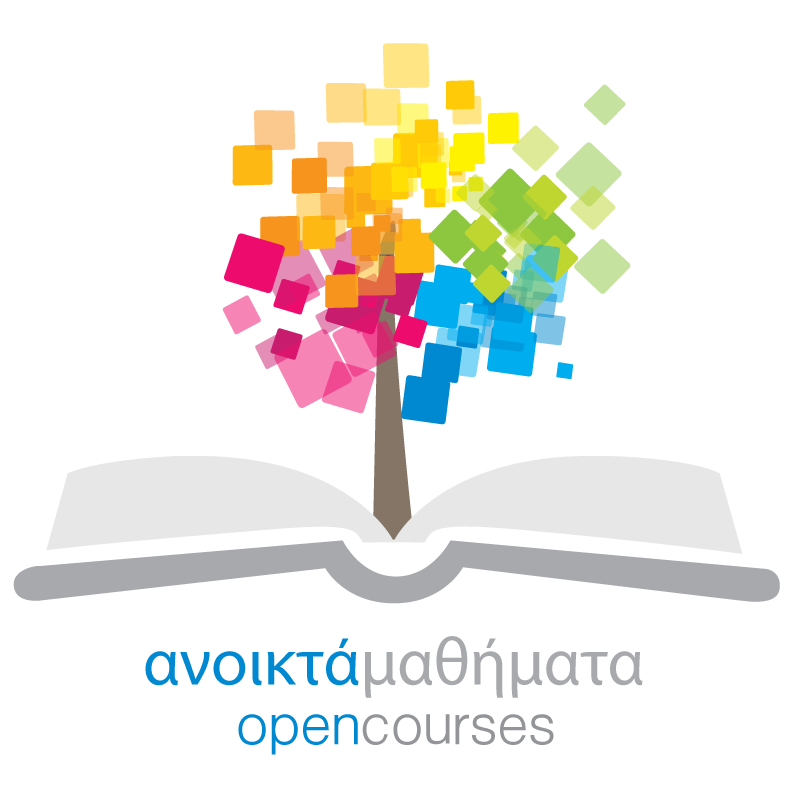 Δράση «Ανοικτά Ακαδημαϊκά Μαθήματα στο Πανεπιστήμιο Αιγαίου»Σύνδεσμος: http://opencourses.aegean.gr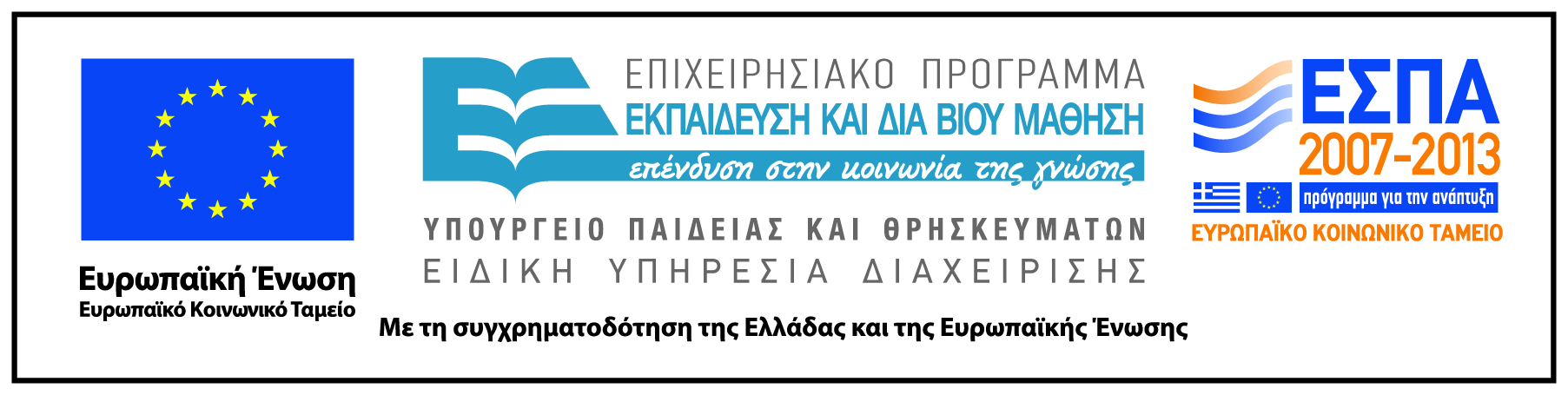 Γενικές Πληροφορίες ΜαθήματοςΌνομα διδάσκοντος / διδασκόντων Παναγιώτα Μανώλη	Instructor(s) namePanagiota ManoliΤίτλος ΜαθήματοςΠολιτική Οικονομία των Διεθνών ΣχέσεωνΔικτυακός τόπος μαθήματοςhttps://eclass.aegean.gr/courses/TMS161/Κωδικός Μαθήματος (Course Code) όπως αναφέρεται στο ΦοιτητολόγιοΔΥ-11Επίπεδο μαθήματος/Κύκλος σπουδών (Course level/cycle).Προπτυχιακό (Undergraduate)Έτος σπουδών (Year of Study):4οΕξάμηνο (Semester).ΖΓλώσσα διδασκαλίαςΕλληνικήΠερισσότερα για τον/τους διδάσκοντες (More about the instructor(s)).Προαιρετικά. Σύνδεσμος σε βιογραφικό ή σύντομο βιογραφικό (έως 10 γραμμές)Φωτογραφία διδάσκοντοςΠροαιρετικάΠεριγραφή μαθήματοςΗ ‘Πολιτική Οικονομία των Διεθνών Σχέσεων’ στηρίζεται στην υπόθεση ότι το πολιτικό και οικονομικό γίγνεσθαι στο διεθνές σύστημα είναι άρρηκτα συνδεδεμένα. Στο μάθημα καλύπτουμε μόνο ορισμένες πτυχές της Πολιτικής Οικονομίας των Διεθνών Σχέσεων. Έμφαση δίνεται στις θεωρητικές προσεγγίσεις προκειμένου να γίνει αντιληπτή η διαφορετικότητα στην ανάλυση της παγκόσμιας πολιτικής οικονομίας. Στο μάθημα εξετάζονται ειδικότερα: η σημασία της πολιτικής οικονομίας στη μελέτη των διεθνών σχέσεων - βασικές θεωρίες στη διεθνή πολιτική οικονομία - διεθνή νομισματικά συστήματα με έμφαση στο Μπρέτον-Γούντς, στην Αμερικανική ηγεμονία και το δολάριο - πολιτικές διεθνούς εμπορίου - ο ρόλος του κράτους και των πολυεθνικών επιχειρήσεων - μορφές διακυβέρνησης της παγκόσμιας οικονομίας.Λέξεις κλειδιά (Keywords)Πολιτική οικονομία, εμπόριο, νομισματικό σύστημα,  επενδύσεις, περιφερισμός